The Growing Great Food (and Flowers!) Working GroupYear 6  2020Meets every second Sunday of the month January through November2:30-4:30 pm at the Public Safety Building (except where noted) Conference Room (Police/Fire)Please park in the school parking lot – you’ll be towed otherwise!Healthy plants (food and flowers!!) make for a healthy body and a healthy community!  You’ve heard that food is medicine?  Well – it can be if grown well with all of the minerals needed to create a healthy plant.  Healthy plants also help to brighten a neighborhood (everyone LOVES to look at flowers!) and definitely help with climate change (and THAT’S a story to know about!!).  If any of this sounds interesting then come and check it out!  We’re looking forward to meeting you 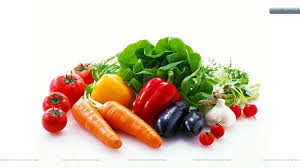 Here’s the schedule that we worked out in January – Different people will be contributing to the content as the season moves along.February 9 - HannahPlanting calendars, seed planning and starting, selecting plants for beneficial insect supportMarch 8Grafting fruit trees – details available at the February meetingApril 12 – KarenInoculating logs for edible mushrooms May 10 – ML’s FarmBasics of good planting, hands onOn-Farm Mineral Mixing Day.  Must attend the April event if planning on attendingJune 14 Making and examining Compost teaJuly 12Working with biodynamic compost and plant bio-accumulatorsAugust 9   Cover crops, weed suppression and other optionsSeptember 13 How good is our produce?  And what are we comparing it to.October 11 - Westminster’s Senior CenterFood storage – concentrating on lacto-fermentation and root cellars.  November 8   all of usTasting pot-luck, wrap up and seed swapThere’s always room for more interested people so come and bring your energy    Healthy plants help to create healthy communities and healthy people!For more information email altobelliml260@comcast.net and put GGFF in the subject line